Задание для обучающихся с применением дистанционных образовательных технологий и электронного обученияДата: 17.04.2020г.Группа Э-19Учебная дисциплина: Английский языкТема занятия: Сослагательное (условное) наклонениеФорма: Лекция. Практическое занятиеСодержание занятия:Повторить содержание предыдущих вопросов: Государственное и политическое устройство России.Вопросы, рассматриваемые в ходе занятия:Теория по теме «Сослагательное (условное) наклонение»Выполнение практических упражнений по теме.Задание для обучающихся:1. Просмотрите видео урок по теме, перейдя по ссылке под заданием. Запишите конспект темы по этому видео. Фото записанного в тетради конспекта отправьте мне на почту или в контакте. https://youtu.be/I-hJRvLmozA    и   https://youtu.be/rKu9Zz_S8kg 
2. Выполните упражнения письменно в тетради или в печатном виде и отправьте мне. Упражнение 1. Переведите с английского.If it didn’t rain, we would go for a walk.If we had a camera, we could take pictures of the beautiful scenery.If there were any sugar left, we should not have to go to the shop.If I knew him, I should ask his advice.If you did not have a toothache, you would enjoy the party.If you were not so absent-minded, you would not make so many mistakes.If you rang me up, I should know you were in trouble.If you watched the cat, it wouldn’t eat the fish.If it were not so late, we would go to see them. If I were you, I would read the book.Упражнение 2. Раскрывая скобки, напишите каждое предложение три раза, образуя условные предложения I, II и III типов. (Смотри таблицу под заданием ниже)Пример: If you (to be) free, I (to come) to see you.If you are free, I shall come to see you.If you were free, I should come to see you.If you had been free, I should have come to see you.Пример: If I (to see) her, I (to be) glad.If I see her, I shall be glad.If I saw her, I should be glad.If I had seen her, I should have been glad.***1. If my friend (to come) to see me, I (to be) very glad. 2. If mother (to buy) a cake, we (to have) a very nice tea party. 3. If we (to receive) a telegram from him, we (not to worry). 4. If you (not to work) systematically, you (to fail) the examination. 5. If you (to be) busy, I (to leave) you alone. 6. If I (to live) in Moscow, I (to visit) the Tretyakov Gallery every year. 7. If I (to get) a ticket, I (to go) to the Philharmonic. 8. If I (to live) near a wood, I (to gather) a lot of mushrooms. 9. If my father (to return) early, we (to watch) TV together. 10. If she (to know) English, she (to try) to enter the university.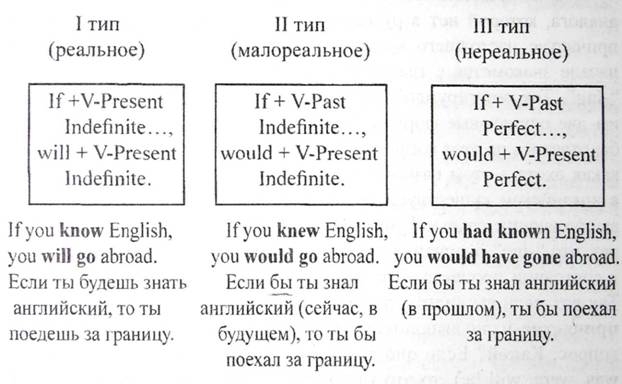 Форма отчета. Сделать фото записанного в тетради конспекта и отправить мне.Сделать фото выполненных упражнений и отправить мне или отправить вордовским документом в электронном виде.Срок выполнения задания до 18.04.Получатель отчета. Готовые задания можно отправить по эл. почте elena.angliisky@yandex.ru  В контакте https://vk.com/komlenko1984Не забывайте подписывать имя+фамилию и название группы!!!